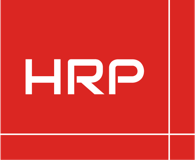 Dialognotat Østre bryggeFrist innen 14.06.24InformasjonInnspillProsess videre:Fyll ut og sendt innen 14.06.24 til anm@hrpas.noNår ditt firma har sendt inn innspills notat kan du forespørre om 1-1 møte ved å henvende deg til Anders Meland. Det er altså en forutsetning at du har sendt inn innspills notat for å kunne få 1-1 møte.Dato: 04.06.24HRP ASFirmaKontaktpersonMobilE-postNrTekst:1.Innspill til konkurransegjennomføringHar dere innspill til tid og gjennomføring?Har dere innspill til honorar og hva skal til for å gjøre konkurransen attraktiv?Har dere innspill til tildelingskriterier?2.MiljøHar dere innspill til gode miljøkriterier for konkurransen?Har dere noen tanker om tildeling på miljøkriterier kontra å sette miljøkrav i konkurransen?3. Reguleringsplan og evt. omreguleringHar dere innspill til hvordan vi kan håndtere dette for å få en rettferdig konkurranse og unngå at vi begrenses av gamle reguleringsplaner?4.EventueltHar dere andre innspill dere mener er viktig for gjennomføring av en god konkurranse?